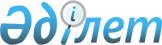 2014 жылы қоғамдық жұмыстарды ұйымдастыру туралы
					
			Күшін жойған
			
			
		
					Қарағанды облысы Приозерск қаласы әкімдігінің 2013 жылғы 26 желтоқсандағы № 39/1 қаулысы. Қарағанды облысының Әділет департаментінде 2014 жылғы 20 қаңтарда № 2511 болып тіркелді. Күші жойылды - Қарағанды облысы Приозерск қаласы әкімдігінің 2014 жылғы 13 қарашадағы № 45/5 қаулысымен      Ескерту. Күші жойылды - Қарағанды облысы Приозерск қаласы әкімдігінің 13.11.2014 № 45/5 (оның алғаш ресми жарияланған күнінен кейін күнтізбелік он күн өткен соң қолданысқа енгiзiледi) қаулысымен.      РҚАО ескертпесі.

      Құжаттың мәтінінде түпнұсқаның пунктуациясы мен орфографиясы сақталған.

      Қазақстан Республикасының 2001 жылғы 23 қаңтардағы "Қазақстан Республикасындағы жергiлiктi мемлекеттiк басқару және өзiн-өзi басқару туралы" Заңының 31 бабына, Қазақстан Республикасының 2001 жылғы 23 қаңтардағы "Халықты жұмыспен қамту туралы" Заңының 20 бабына, "Халықты жұмыспен қамту туралы" Қазақстан Республикасының 2001 жылғы 23 қаңтардағы Заңын iске асыру жөнiндегi шаралар туралы" Қазақстан Республикасы Үкiметiнiң 2001 жылғы 19 маусымдағы № 836 қаулысымен бекiтiлген "Қоғамдық жұмыстарды ұйымдастыру мен қаржыландырудың ережесiне" сәйкес Приозерск қаласының әкiмдiгi ҚАУЛЫ ЕТЕДI:



      1. 2014 жылға арналған қоғамдық жұмыстарды ұйымдастыратын Приозерск қаласы кәсiпорындарының, ұйымдарының, мекемелерiнiң тiзбесi, жұмыс түрлерi мен көлемi, қаржыландыру көзi мен қатысу мерзiмi қосымшаға сәйкес бекiтiлсiн.



      2. Азаматтардың еңбекақы мөлшері келесідей бекітілсін:



      1) "Коммуналдық тұрғын үйлерді қайта қалыптастыру басқармасы" коммуналдық мемлекеттік кәсіпорнына қоғамдық жұмысқа жіберілген жұмыссыздардан басқа, қоғамдық жұмыстарға жіберілгендерге айына бір ең төменгi жалақы мөлшерiнде;



      2) "Коммуналдық тұрғын үйлерді қайта қалыптастыру басқармасы" коммуналдық мемлекеттік кәсіпорнына қоғамдық жұмыстарға жіберілгендерге айына екі ең төменгі еңбекақы мөлшерінде.



      3. "Приозерск қаласының жұмыспен қамту және әлеуметтiк бағдарламалар бөлiмi" мемлекеттiк мекемесi (Ким А.Л.) жұмыс берушiлермен қоғамдық жұмыстардың орындалуының нақты шарттарын көрсетіп, үлгiлiк шарттар жасасын.



      4. Приозерск қаласы әкімдігінің 2013 жылғы 8 ақпандағы № 04/11 "2013 жылы қоғамдық жұмыстарды ұйымдастыру туралы" (нормативтік құқықтық кесімдерді мемлекеттік тіркеу Тізіліміне 2013 жылғы 28 ақпанда № 2186 болып тіркелген, 2013 жылғы 15 наурыздағы "Приозерский вестник" № 11/292 газетінде жарияланған) қаулысының күші жойылды деп танылсын.



      5. Осы қаулының орындалуын бақылау Приозерск қаласы әкiмiнiң орынбасары Б.Ә. Қазиеваға жүктелсiн.



      6. Осы қаулы бірінші ресми жарияланған күннен бастап қолданысқа енгiзiледi.      Приозерск қаласының әкiмi                  Қ. Камзин

Приозерск қаласы әкімдігінің

2013 жылғы 26 желтоқсандағы

№ 39/1 қаулысына

қосымша 

2014 жылда қоғамдық жұмыстарды ұйымдастыратын Приозерск қаласы кәсіпорындарының, ұйымдарының, мекемелерінің тізбесі      Қоғамдық жұмыстардың нақты шарттары:

      Еңбекақысы жұмыс уақытын есептеу табелінде көрсетілген дәлелді жұмыс істеген уақыты арқылы, орындалатын жұмыстың санына, сапасына және күрделігіне байланысты жұмыссыздың жеке шотына аудару жолымен жүзеге асырылады. Еңбекті қорғау және қауіпсіздік техникасы бойынша нұсқаулық, арнайы киіммен, құрал-жабдықтармен қамтамасыз ету, уақытша жұмысқа жарамсыздық бойынша әлеуметтік жәрдемақы төлеу, денсаулыққа мертігу немесе басқа зақымдану салдарынан келтірілген зияндардың орнын толтыру, зейнетақы және әлеуметтік ақша аударулар Қазақстан Республикасының заңнамаларына сәйкес жүргізіледі.

      Қызметкерлердің жекелеген санаттары үшін (кәмелетке толмаған балалары бар әйелдер, көп балалы аналар, мүгедектер, он сегіз жасқа толмаған тұлғалар) қоғамдық жұмыс шарттары осы санаттың жұмыс жағдайының ерекшеліктерін ескерумен және Қазақстан Республикасының еңбек заңнамасына сәйкес жұмысшы мен жұмыс беруші арасында жасалатын еңбек шарттарымен қарастырылады.
					© 2012. Қазақстан Республикасы Әділет министрлігінің «Қазақстан Республикасының Заңнама және құқықтық ақпарат институты» ШЖҚ РМК
				№Мекемелердің атауларыЖұмыстың түрлеріҚаржыландыру көзіЖұмыс көлемі, теңгеЖұмыс көлемі, айАтқарылатын жұмыстар көлеміҚоғамдық жұмыс шарты12345671"Қарағанды облысы Приозерск қаласы әкім аппараты" мемлекеттік мекемесіКурьерлік жұмыс, құжаттарды өндеу, көбейту және таратуПриозерск қаласының бюджеті3199362Күніне 13-15 құжатАптасына 5 күн, сағат 13.00-ден 14.30-ға дейінгі түскі үзіліспен, сағат 9.00-ден бастап 18.30-ға дейін2"Коммуналдық тұрғын үйлерді қайта қалыптастыру басқармасы" коммуналдық мемлекеттік кәсіпорынҚаланы көркейту, санитарлық тазарту және көгалдандыруПриозерск қаласының бюджеті39992002600-700 шаршы метрАптасына 5 күн, сағат 13.00-ден 14.30-ға дейінгі түскі үзіліспен, сағат 9.00-ден бастап 18.30-ға дейін3"Приозерск қалалық кітапханасы" мемлекеттік мекемесіКурьерлік жұмыс, құжаттарды өндеу, көбейту және таратуПриозерск қаласының бюджеті2399522Күніне 5-7 құжатАптасына 5 күн, сағат 13.00-ден 14.30-ға дейінгі түскі үзіліспен, сағат 9.00-ден бастап 18.30-ға дейін4Мемлекеттік зейнетақы төлеу орталығының Қарағанды облыстық филиалы № 0805 Приозерск қалалық бөлімшесіКурьерлік жұмыс, құжаттарды өндеу, көбейту және таратуПриозерск қаласының бюджеті2399522Күніне 5-7 құжатАптасына 5 күн, сағат 13.00-ден 14.30-ға дейінгі түскі үзіліспен, сағат 9.00-ден бастап 18.30-ға дейін5"Қарағанды облысы бойынша Салық департаменті Приозерск қаласы бойынша Салық басқармасы" мемлекеттік мекемесіТұрғындармен жұмыс, салық төлеу түбіртектерін және хабарламаларын тарату, құжаттарды өндеу, көбейту және таратуПриозерск қаласының бюджеті2399522Күніне 15-17 құжатАптасына 5 күн, сағат 13.00-ден 14.30-ға дейінгі түскі үзіліспен, сағат 9.00-ден бастап 18.30-ға дейін6"Қарағанды облысы бойынша Статистика департаментінің Приозерск қалалық Статистика басқармасы" мемлекеттік мекемесіКурьерлік жұмыс, құжаттарды өндеу, көбейту және таратуПриозерск қаласының бюджеті2399522Күніне 9-10 құжатАптасына 5 күн, сағат 13.00-ден 14.30-ға дейінгі түскі үзіліспен, сағат 9.00-ден бастап 18.30-ға дейін7"Қарағанды облыстық мұрағаттар және құжаттама басқармасы Приозерск қаласының мемлекеттік мұрағаты" мемлекеттік мекемесіКурьерлік жұмыс, құжаттарды өндеу, көбейту және таратуПриозерск қаласының бюджеті2399522Күніне 5-6 құжатАптасына 5 күн, сағат 13.00-ден 14.30-ға дейінгі түскі үзіліспен, сағат 9.00-ден бастап 18.30-ға дейін8"Приозерск қаласының № 1 жалпы білім беру орта мектебі" коммуналдық мемлекеттік мекемесіКурьерлік жұмыс, құжаттарды өндеу, көбейту және таратуПриозерск қаласының бюджеті2399522Күніне 5-7 құжатАптасына 5 күн, сағат 13.00-ден 14.30-ға дейінгі түскі үзіліспен, сағат 9.00-ден бастап 18.30-ға дейін9"Приозерск қаласының № 2 мектеп-балабақша кешені" коммуналдық мемлекеттік мекемесіКурьерлік жұмыс, құжаттарды өндеу, көбейту және таратуПриозерск қаласының бюджеті2399522Күніне 5-6 құжатАптасына 5 күн, сағат 13.00-ден 14.30-ға дейінгі түскі үзіліспен, сағат 9.00-ден бастап 18.30-ға дейін10"Приозерск қаласының экономика және қаржы бөлімі" мемлекеттік мекемесіКурьерлік жұмыс, құжаттарды өндеу, көбейту және таратуПриозерск қаласының бюджеті2399522Күніне 5-7 құжатАптасына 5 күн, сағат 13.00-ден 14.30-ға дейінгі түскі үзіліспен, сағат 9.00-ден бастап 18.30-ға дейін11Қарағанды облысының сот актілерін орындау Департаментінің Приозерск аумақтық сот орындаушылар бөліміИнстанцияларға хабарламаларды таратуПриозерск қаласының бюджеті1199762Күніне 5-10 құжатАптасына 5 күн, сағат 13.00-ден 14.30-ға дейінгі түскі үзіліспен, сағат 9.00-ден бастап 18.30-ға дейін12"Приозерск қалалық Мәслихатының аппараты" мемлекеттік мекемесіКурьерлік жұмыс, құжаттарды өндеу, көбейту және таратуПриозерск қаласының бюджеті2399522Күніне 5-6 құжатАптасына 5 күн, сағат 13.00-ден 14.30-ға дейінгі түскі үзіліспен, сағат 9.00-ден бастап 18.30-ға дейін13"Қазақстан Республикасы Ауыл шаруашылығы Министрлігі агроөнеркәсіптік кешендегі мемлекеттік инспекция комитетінің Приозерск қалалық аумақтық инспекциясы" мемлекеттік мекемесіКурьерлік жұмыс, құжаттарды өндеу, көбейту және таратуПриозерск қаласының бюджеті2399522Күніне 5-10 құжатАптасына 5 күн, сағат 13.00-ден 14.30-ға дейінгі түскі үзіліспен, сағат 9.00-ден бастап 18.30-ға дейін14"Қазақстан Республикасы Төтенше жағдайлар Министрлігі Қарағанды облысының Төтенше жағдайлар Депертаменті Приозерск қаласының Төтенше жағдайлар бөлімі" мемлекеттік мекемесіКурьерлік жұмыс, құжаттарды өндеу, көбейту және таратуПриозерск қаласының бюджеті1199762Күніне 5-7 құжатАптасына 5 күн, сағат 13.00-ден 14.30-ға дейінгі түскі үзіліспен, сағат 9.00-ден бастап 18.30-ға дейін15Қазақстан Республикасы Денсаулық сақтау Министрлігі мемлекеттік санитарлық-эпидемиологиялық қадағалау комитетінің Қарағанды облысы бойынша департаментінің "Приозерск қаласы бойынша мемлекеттік санитарлық-эпидемиологиялық қадағалау басқармасы" мемлекеттік мекемесіКурьерлік жұмыс, құжаттарды өндеу, көбейту және таратуПриозерск қаласының бюджеті2399522Күніне 5-6 құжатАптасына 5 күн, сағат 13.00-ден 14.30-ға дейінгі түскі үзіліспен, сағат 9.00-ден бастап 18.30-ға дейін16"Приозерск қаласының жұмыспен қамту және әлеуметтiк бағдарламалар бөлiмi" мемлекеттік мекемесіКурьерлік жұмыс, құжаттарды өндеу, көбейту және таратуПриозерск қаласының бюджеті3199362Күніне 7-8 құжатАптасына 5 күн, сағат 13.00-ден 14.30-ға дейінгі түскі үзіліспен, сағат 9.00-ден бастап 18.30-ға дейін17Приозерск қалалық соты Курьерлік жұмыс, құжаттарды өндеу, көбейту және тарату, хабарлама қағаздарды, ескертулерді таратуПриозерск қаласының бюджеті3199362Күніне 7-8 құжатАптасына 5 күн, сағат 13.00-ден 14.30-ға дейінгі түскі үзіліспен, сағат 9.00-ден бастап 18.30-ға дейін18"Қарағанды облысы Әділет департаменті Приозерск қаласының Әділет басқармасы" мемлекеттік мекемесіМұрағаттық құжаттармен жұмысПриозерск қаласының бюджеті2399522Күніне 9-10 құжатАптасына 5 күн, сағат 13.00-ден 14.30-ға дейінгі түскі үзіліспен, сағат 9.00-ден бастап 18.30-ға дейін19"Приозерск қаласының ішкі саясат бөлімі" мемлекеттік мекемесіКурьерлік жұмыс, құжаттарды өндеу, көбейту және таратуПриозерск қаласының бюджеті2399522Күніне 5-6 құжатАптасына 5 күн, сағат 13.00-ден 14.30-ға дейінгі түскі үзіліспен, сағат 9.00-ден бастап 18.30-ға дейін20"Приозерск қаласының білім беру, дене шынықтыру және спорт бөлімі" мемлекеттік мекемесіКурьерлік жұмыс, құжаттарды өндеу, көбейту және таратуПриозерск қаласының бюджеті2399522Күніне 7-8 құжатАптасына 5 күн, сағат 13.00-ден 14.30-ға дейінгі түскі үзіліспен, сағат 9.00-ден бастап 18.30-ға дейін21Қарағанды облысы бойынша қылмыстық атқару жүйесінің Департаменті Приозерск қалалық қылмыстық – атқару инспекциясыКурьерлік жұмыс, құжаттарды өндеу, көбейту және таратуПриозерск қаласының бюджеті2399522Күніне 5-8 құжатАптасына 5 күн, сағат 13.00-ден 14.30-ға дейінгі түскі үзіліспен, сағат 9.00-ден бастап 18.30-ға дейін22"Приозерск қаласының құрылыс бөлімі" мемлекеттік мекемесіКурьерлік жұмыс, құжаттарды өндеу, көбейту және таратуПриозерск қаласының бюджеті2399522Күніне 5-8 құжатАптасына 5 күн, сағат 13.00-ден 14.30-ға дейінгі түскі үзіліспен, сағат 9.00-ден бастап 18.30-ға дейін23"Приозерск қаласының жер қатынастары бөлімі" мемлекеттік мекемесіКурьерлік жұмыс, құжаттарды өндеу, көбейту және таратуПриозерск қаласының бюджеті2399522Күніне 5-8 құжатАптасына 5 күн, сағат 13.00-ден 14.30-ға дейінгі түскі үзіліспен, сағат 9.00-ден бастап 18.30-ға дейін24"Приозерск қаласының мәдениет және тілдерді дамыту бөлімі" мемлекеттік мекемесіКурьерлік жұмыс, құжаттарды өндеу, көбейту және таратуПриозерск қаласының бюджеті2399522Күніне 5-7 құжатАптасына 5 күн, сағат 13.00-ден 14.30-ға дейінгі түскі үзіліспен, сағат 9.00-ден бастап 18.30-ға дейін25"Приозерск қаласының кәсіпкерлік және өнеркәсіп бөлімі" мемлекеттік мекемесіКурьерлік жұмыс, құжаттарды өндеу, көбейту және таратуПриозерск қаласының бюджеті2399522Күніне 5-8 құжатАптасына 5 күн, сағат 13.00-ден 14.30-ға дейінгі түскі үзіліспен, сағат 9.00-ден бастап 18.30-ға дейін26"Приозерск қаласының ауыл шаруашылығы және ветернинария бөлімі" мемлекеттік мекемесіКурьерлік жұмыс, құжаттарды өндеу, көбейту және таратуПриозерск қаласының бюджеті2399522Күніне 5-6 құжатАптасына 5 күн, сағат 13.00-ден 14.30-ға дейінгі түскі үзіліспен, сағат 9.00-ден бастап 18.30-ға дейін27Приозерск қаласынын әкімдігі Приозерск қаласынын білім беру, дене шынықтыру және спорт бөлімінің "Айналайын" бөбекжай – бақшасы" коммуналдық мемлекеттік қазыналық кәсіпорыныКурьерлік жұмыс, құжаттарды өндеу, көбейту және таратуПриозерск қаласының бюджеті2399522Күніне 5-6 құжатАптасына 5 күн, сағат 13.00-ден 14.30-ға дейінгі түскі үзіліспен, сағат 9.00-ден бастап 18.30-ға дейін28Приозерск қаласынын әкімдігі Приозерск қаласынын білім беру, дене шынықтыру және спорт бөлімінің "Балбөбек" бөбекжай – бақшасы" коммуналдық мемлекеттік қазыналық кәсіпорыныКурьерлік жұмыс, құжаттарды өндеу, көбейту және таратуПриозерск қаласының бюджеті2399522Күніне 5-6 құжатАптасына 5 күн, сағат 13.00-ден 14.30-ға дейінгі түскі үзіліспен, сағат 9.00-ден бастап 18.30-ға дейін29"Приозерск қаласының тұрғын-үй коммуналдық шаруашылығы, жолаушылар көлігі және автомобиль жолдары бөлімі" мемлекеттік мекемесіКурьерлік жұмыс, құжаттарды өндеу, көбейту және таратуПриозерск қаласының бюджеті2399522Күніне 5-7 құжатАптасына 5 күн, сағат 13.00-ден 14.30-ға дейінгі түскі үзіліспен, сағат 9.00-ден бастап 18.30-ға дейін30Приозерск қаласының ПрокуратурасыКурьерлік жұмыс, құжаттарды өндеу, көбейту және таратуПриозерск қаласының бюджеті3199362Күніне 7-8 құжатАптасына 5 күн, сағат 13.00-ден 14.30-ға дейінгі түскі үзіліспен, сағат 9.00-ден бастап 18.30-ға дейін31"Қазақстан Республикасы ауыл шаруашылығы Министрлігі ветеринариялық бақылау және қадағалау комитетінің Приозерск қалалық аумақтық инспекциясы" мемлекеттік мекемесіКурьерлік жұмыс, құжаттарды өндеу, көбейту және таратуПриозерск қаласының бюджеті2399522Күніне 5-7 құжатАптасына 5 күн, сағат 13.00-ден 14.30-ға дейінгі түскі үзіліспен, сағат 9.00-ден бастап 18.30-ға дейін32"Приозерск қаласының жұмыспен қамту орталығы" коммуналдық мемлекеттік мекемесіКурьерлік жұмыс, құжаттарды өндеу, көбейту және таратуПриозерск қаласының бюджеті2399522Күніне 5-7 құжатАптасына 5 күн, сағат 13.00-ден 14.30-ға дейінгі түскі үзіліспен, сағат 9.00-ден бастап 18.30-ға дейін33Приозкрск қаласының ішкі істер бөліміКурьерлік жұмыс, құжаттарды өндеу, көбейту және таратуПриозерск қаласының бюджеті2399522Күніне 5-12 құжатАптасына 5 күн, сағат 13.00-ден 14.30-ға дейінгі түскі үзіліспен, сағат 9.00-ден бастап 18.30-ға дейін34"Өнер және спорт мектебі" коммуналдық мемлекеттік қазыналық кәсіпорыныКурьерлік жұмыс, құжаттарды өндеу, көбейту және таратуПриозерск қаласының бюджеті2399522Күніне 5-7 құжатАптасына 5 күн, сағат 13.00-ден 14.30-ға дейінгі түскі үзіліспен, сағат 9.00-ден бастап 18.30-ға дейінБАРЛЫҒЫ11997600